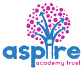 W/C:   12.10.20  Learning Project – People Who Help usW/C:   12.10.20  Learning Project – People Who Help usAge Range: EYFSAge Range: EYFSWeekly Reading TasksWeekly Phonics TasksMonday- Charlie the Firefighter (twinkl ebook)Monday- RWI introduce the sound cRecap m a s d t i n p gFred talk   dig, din, got, dog, sadTuesday – Show Maisie, Charley and the wobbly tooth (youtube story)https://www.youtube.com/watch?v=L1j8lELuQjcTuesday- RWI introduce the sound kRecap m, a, s, d, t, I n p g cFred talk cat  pig  cod  tap dogWednesday –  Topsy and Tim go to the hospitalhttps://www.slideshare.net/bichvanchau/hospital-48213010Wednesday- RWI introduce the sound uRecap m, a , s, d, t, i, n, p, g, c, k Fred talk bpg, pop, cot, kit, Thursday- Paula the Vet a story by Julia Donaldsonhttps://www.youtube.com/watch?v=gPjtnWMaYh4Thursday- RWI introduce the sound bRecap m a s d t i n p, g, c, k, u Fred talk pat, tan, tap, top, cup, kip, Friday- Big Book about People who help us?Friday- RWI introduce the sound fRecap m a s d t i n p g  c k u bFred talk pan, tin, sad, mat, tip, big, patWeekly Writing Tasks Weekly Maths TasksMonday- Sorting activity – People who help us                   RectanglesWriting their name dailyWriting the sound of the dayWriting labels for their modelsMonday- https://www.bbc.co.uk/iplayer/episode/b08cr24d/numberblocks-series-1-how-to-counthttps://www.ncetm.org.uk/media/bu0fvnpz/series_01_episode_10_numberblocks-support-materials_how_to_count_august_2018.pptxCircles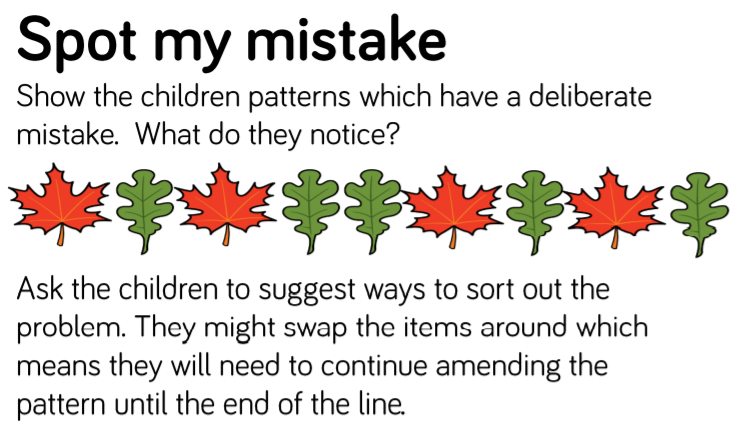 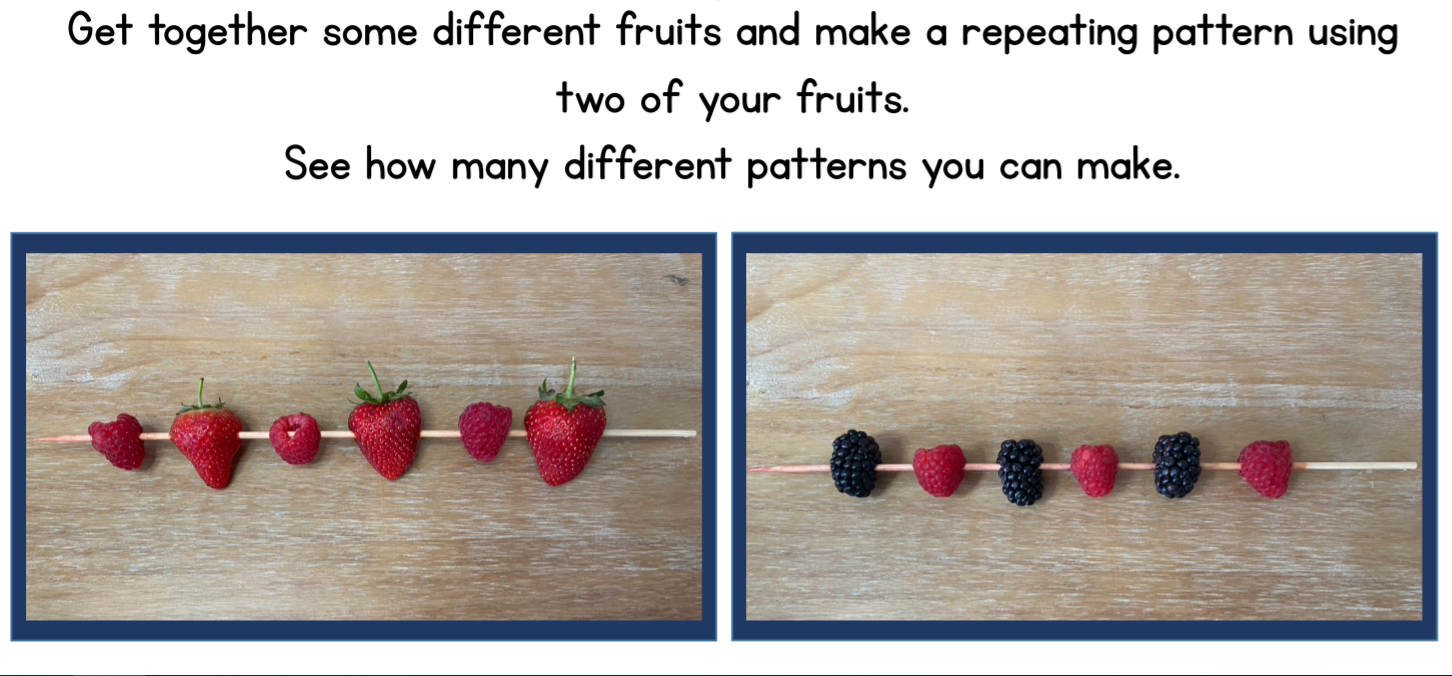 Tuesday- Sorting activity – People who help us                TrianglesWriting their name dailyWriting the sound of the dayWriting labels for their modelsTuesday- https://www.bbc.co.uk/iplayer/episode/b08dnngm/numberblocks-series-1-stampolineshttps://www.bbc.co.uk/iplayer/episode/b08dnngm/numberblocks-series-1-stampolinesPatterns Spot my mistake and fruit patterns?SquaresWednesday- Sorting activity – People who help us          SquaresWriting their name dailyWriting the sound of the dayWriting labels for their modelsWednesday  Maths activities in busy time due to PPAThursday- Sorting activity – People who help us             CirclesWriting their name dailyWriting the sound of the dayWriting labels for their modelsThursday- https://www.bbc.co.uk/iplayer/episode/b08dr1l3/numberblocks-series-1-the-whole-of-mehttps://www.ncetm.org.uk/media/2s1iniu3/series_01_episode_12_numberblocks-support-materials_the_whole_of_me_september_2018.pptxPatterns Spot my mistake and fruit patterns?RectanglesFriday- Funky Finger FridayFriday- https://www.bbc.co.uk/iplayer/episode/b08dr1l3/numberblocks-series-1-the-whole-of-mehttps://www.ncetm.org.uk/media/2s1iniu3/series_01_episode_12_numberblocks-support-materials_the_whole_of_me_september_2018.pptxPatterns Spot my mistake and fruit patterns?TrianglesBusy Time - to be done throughout the weekEnhanced Continuous Provision Plan for Reception (‘Busy Time’) - Week Beginning: 12.10.20Builders, Postman, Firemen, Hospital, HairdressersSTEM Learning Opportunities #sciencefromhome